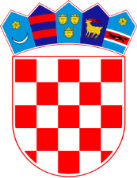    Republika Hrvatska  Općinski sud u Sisku    Ured predsjednikaBroj:  7 Su-456/2022-4U Sisku 17. lipnja 2022.OBAVIJEST UZ OGLAS Općinskog suda u Sisku za radno mjesto administrativnog referenta – upisničara – 2 izvršitelja/ica – na određeno vrijemeNa temelju članka 4. Uredbe o raspisivanju i provedbi javnog natječaja i internog oglasa u državnoj službi („Narodne novine“ broj 78/2017 i 89/2019, dalje u tekstu Uredba) obavještavaju se kandidati o OPISU POSLOVAAdministrativni referent – upisničar - Upisuju  predmete  i  unose  podatke  u  sustav  eSpis  u  skladu  s  odredbama Sudskog poslovnika i Pravilnika o radu u sustavu eSpis. Obavljaju i druge poslove po zahtjevu voditelja pisarnice, upravitelja sudske pisarnice, predsjednika odjela i predsjednika suda.PODACIMA O PLAĆIPlaća za radno mjesto administrativni referent - upisničar utvrđuje se kao umnožak koeficijenta složenosti poslova radnog mjesta koji iznosi 0,898 i osnovice za izračun, uvećano za 0,5% za svaku navršenu godinu radnog staža na temelju članka 9. točka f) Opći i administrativni poslovi točka 3.  Uredbe o nazivima radnih mjesta i koeficijentima složenosti poslova u državnoj službi (Narodne novine br. 37/2001, 38/2001 – ispravak, 71/2001, 89/2001, 112/2001, 7/2002 – ispravak, 17/2003, 197/2003, 21/2004, 25/2004 – ispravak, 66/2005, 131/2005, 11/2007, 47/2007, 109/2007, 58/2008, 32/2009, 140/2009, 21/2010, 38/2010, 77/2010, 113/2010, 22/2011, 142/2011, 31/2012, 49/2012, 60/2012, 78/2012, 82/2012, 100/2012, 124/2012, 140/2012, 16/2013, 25/2013, 52/2013, 96/2013, 126/2013, 2/2014, 94/2014, 140/2014, 151/2014, 76/2015, 100/2015, 71/2018, 15/2019, 73/2019, 63/2021 i 13/2022). na www.nn.hr.PRAVNIM IZVORIMA ZA PRIPREMANJE KANDIDATA/KINJA ZA TESTIRANJE- Sudski poslovnik („Narodne novine“ broj 37/2014., 49/2014., 8/2015., 35/2015., 123/2015.,  45/2016., 29/2017., 33/2017., 34/2017., 57/2017., 101/2018, 119/2018, 81/2019, 128/2019, 39/2020, 47/2020, 138/2020, 147/2020, 70/2021, 99/2021, 145/2021 i 23/2022) - www.nn.hr. 
NAČINU TESTIRANJA KANDIDATApisana provjera poznavanje osnova poslovanja u sudovima Republike Hrvatske (Sudski poslovnik)razgovor (intervju) kandidata s Komisijom za provedbu oglasa koji su zadovoljili na pisanoj provjeri znanja, prijepisu i diktatu.Provjera znanja, sposobnosti i vještina kandidata te rezultata u dosadašnjem radu utvrđuje se putem testiranja i razgovora (intervjua) Komisije s kandidatima.Svaki dio provjere znanja, sposobnosti i vještina vrednuje se bodovima od 0 do 10. Bodovi se mogu utvrditi decimalnim brojem, najviše na dvije decimale.Smatra se da su kandidati zadovoljili na provedenoj provjeri znanja, ako su na pisanoj provjeri znanja ostvarili najmanje pet (5) bodova.Deset kandidata koji su uspješno prošli pisani test i ostvarili ukupno najviše bodova, pristupaju razgovoru s komisijom za provedbu oglasa.Svi kandidati koji dijele 10. mjesto nakon provedenog testiranja pozvat će se na intervju.Komisija u razgovoru s kandidatima utvrđuje znanja, sposobnosti i vještine, interese, profesionalne ciljeve i motivaciju kandidata za rad u državnoj službi te rezultate ostvarene u njihovu dosadašnjem radu.Rezultati intervjua vrednuju se bodovima od 0 do 10.Smatra se da je kandidat zadovoljio na intervjuu ako je dobio najmanje 5 bodova.Nakon provedenog intervjua Komisija utvrđuje rang-listu kandidata prema ukupnom broju bodova ostvarenih na testiranju i intervjuu.

VRIJEME I MJESTO ODRŽAVANJA TESTIRANJA BIT ĆE OBJAVLJENI NAKNADNO NA MREŽNOJ STRANICI OPĆINSKOG SUDA U SISKUOpćinski sud u Sisku